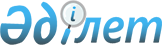 Об установлении квоты рабочих мест для трудоустройства граждан из числа молодежи, потерявших или оставшихся до наступления совершеннолетия без попечения родителей, являющихся выпускниками организаций образования, лиц, освобожденных из мест лишения свободы, лиц, состоящих на учете службы пробации на 2019 годПостановление акимата города Курчатова Восточно-Казахстанской области от 28 января 2019 года № 941. Зарегистрировано Управлением юстиции города Курчатова Департамента юстиции Восточно-Казахстанской области 31 января 2019 года № 5-3-136
      Примечание РЦПИ.

      В тексте документа сохранена пунктуация и орфография оригинала.
      В соответствии с подпунктом 2) пункта 1 статьи 18 Уголовно-исполнительного кодекса Республики Казахстан от 5 июля 2014 года, подпунктом 14-1) пункта 1 статьи 31 Закона Республики Казахстан от  23 января 2001 года "О местном государственном управлении и самоуправлении в Республике Казахстан", подпунктами 7), 8), 9) статьи 9 Закона Республики Казахстан от 6 апреля 2016 года "О занятости населения", приказом Министра здравоохранения и социального развития Республики Казахстан от 26 мая 2016 года № 412 "Об утверждении Правил квотирования рабочих мест для трудоустройства граждан из числа молодежи, потерявших или оставшихся до наступления совершеннолетия без попечения родителей, являющихся выпускниками организаций образования, лиц, освобожденных из мест лишения свободы, лиц, состоящих на учете службы пробации" (зарегистрировано в Реестре государственной регистрации нормативных правовых актов за номером 13898) акимат города Курчатов ПОСТАНОВЛЯЕТ:
      1. Установить квоту рабочих мест для трудоустройства граждан из числа молодежи, потерявших или оставшихся до наступления совершеннолетия без попечения родителей, являющихся выпускниками организаций образования на 2019 год, в размере одного процента от списочной численности работников предприятий и организаций города согласно приложению 1 к настоящему постановлению.
      2. Установить квоту рабочих мест для трудоустройства лиц, освобожденных из мест лишения свободы на 2019 год, в размере одного процента от списочной численности работников предприятий и организаций города согласно приложению 2 к настоящему постановлению.
      3. Установить квоту рабочих мест для трудоустройства лиц, состоящих на учете службы пробации на 2019 год, в размере одного процента от списочной численности работников предприятий и организаций города согласно приложению 3 к настоящему постановлению.
      4. Государственному учреждению "Отдел занятости и социальных программ города Курчатов" в порядке установленном законодательством Республики Казахстан обеспечить:
      1) государственную регистрацию настоящего постановления в территориальном органе юстиции;
      2) в течении десяти календарных дней со дня государственной регистрации настоящего постановления акимата направление его копии в бумажном и электронном виде на казахском и русском языках в Республиканское государственное предприятие на праве хозяйственного ведения "Республиканский центр правовой информации" для официального опубликования и включения в Эталонный контрольный банк нормативных правовых актов Республики Казахстан;
      3) в течении десяти календарных дней после государственной регистрации настоящего постановления направление его копии на официальное опубликование в периодические печатные издания, получившими такое право на конкурсной основе, в порядке, определяемом Правительством Республики Казахстан;
      4) размещение настоящего постановления на интернет-ресурсе акимата города Курчатов после его официального опубликования.
      5. Признать утратившими силу постановления акимата города Курчатов, согласно приложению 4 к настоящему постановлению.
      6. Контроль за исполнением данного постановления возложить на заместителя акима города Курчатов Глазинского А. Ю.
      7. Настоящее постановление вводится в действие по истечении десяти календарных дней после дня его первого официального опубликования. Размер квоты для трудоустройства граждан, из числа молодежи, потерявших или оставшихся до наступления совершеннолетия без попечения родителей, являющихся выпускниками организаций образования на 2019 год Размер квоты для трудоустройства лиц, освобожденных из мест лишения свободы на 2019 год Размер квоты для трудоустройства лиц, состоящих на учете службы пробации на 2019 год Перечень постановлений акимата города Курчатов о признании утратившими силу
      1. Постановление акимата города Курчатов от 26 января 2018 года № 538 "Об установлении квоты рабочих мест для трудоустройства лиц, состоящих на учете службы пробации, а также для лиц, освобожденных из мест лишения свободы" (зарегистрировано в Реестре государственной регистрации нормативных правовых актов за № 5482, опубликовано 16 февраля 2018 года в Эталонном контрольном банке нормативных правовых актов Республики Казахстан в электронном виде, 21 февраля 2018 года в газете "Мой край");
      2. Постановление акимата города Курчатов от 26 января 2018 года № 539 "Об установлении квоты рабочих мест для трудоустройства граждан из числа молодежи, потерявших или оставшихся до наступления совершеннолетия без попечения родителей, являющихся выпускниками организаций образования" (зарегистрировано в Реестре государственной регистрации нормативных правовых актов за № 5483, опубликовано 21 февраля 2018 года в Эталонном контрольном банке нормативных правовых актов Республики Казахстан в электронном виде, 21 февраля 2018 года в газете "Мой край");
      3. Постановление акимата города Курчатов 10 июля 2018 года № 758 "О внесении изменений в постановление акимата города Курчатов от 26 января 2018 года № 539 "Об установлении квоты рабочих мест для трудоустройства граждан, из числа молодежи, потерявших или оставшихся до наступления совершеннолетия без попечения родителей, являющихся выпускниками организаций образования" (зарегистрировано в Реестре государственной регистрации нормативных правовых актов за № 5-3-127, опубликовано 13 августа 2018 года в Эталонном контрольном банке нормативных правовых актов Республики Казахстан в электронном виде, 15 августа 2018 года в газете "Мой край");
      4. Постановление акимата города Курчатов 10 июля 2018 года № 759 "О внесении изменений в постановление акимата города Курчатов от 26 января 2018 года № 538 "Об установлении квоты рабочих мест для трудоустройства лиц, состоящих на учете службы пробации, а также для лиц, освобожденных из мест лишения свободы" (зарегистрировано в Реестре государственной регистрации нормативных правовых актов за № 5-3-128, опубликовано 13 августа 2018 года в Эталонном контрольном банке нормативных правовых актов Республики Казахстан в электронном виде, 15 августа 2018 года в газете "Мой край").
					© 2012. РГП на ПХВ «Институт законодательства и правовой информации Республики Казахстан» Министерства юстиции Республики Казахстан
				
      Аким города

А. Ондаканов
Приложение 1 к постановлению 
акимата города Курчатов 
от 28 января 2019 года № 941
Порядковый №
Наименование организации
Списочная численность работников (человек)
Размер квоты (% от списочной численности работников)
Количество рабочих мест (единиц)
1
Филиал "Байкал" Республиканского государственного предприятия на праве хозяйственного ведения "Национальный ядерный центр Республики Казахстан" Министерства энергетики Республики Казахстан
319
1%
3
2
Товарищество с ограниченной ответственностью "Компания "Балапан Көлігі"
409
1%
4
3
Государственное коммунальное предприятие на праве хозяйственного ведения "Курчатов Водоканал"
138
1%
1Приложение 2 к постановлению 
акимата города Курчатов 
от 28 января 2019 года № 941
Порядковый

№
Наименование организации
Списочная численность работников (человек)
Размер квоты (% от списочной численности работников)
Количество рабочих мест (единиц)
1
Филиал "Байкал" Республиканского государственного предприятия на праве хозяйственного ведения "Национальный ядерный центр Республики Казахстан" Министерства энергетики Республики Казахстан
319
1%
3
2
Товарищество с ограниченной ответственностью "Компания "Балапан Көлігі"
409
1%
4
3
Республиканское государственное предприятие на праве хозяйственного ведения "Институт геофизических исследований" Министерства энергетики Республики Казахстан
363
1%
4
4
Государственное коммунальное предприятие на праве хозяйственного ведения "Курчатов Водоканал"
138
1%
1
5
Государственное коммунальное предприятие на праве хозяйственного ведения "Курчатовское многоотраслевое эксплуатационное предприятие" акимата города Курчатова
129
1%
1Приложение 3 к постановлению 
акимата города Курчатов 
от 28 января 2019 года № 941
Порядковый

№
Наименование организации
Списочная численность работников (человек)
Размер квоты (% от списочной численности работников)
Количество рабочих мест (единиц)
1
Филиал "Байкал" Республиканского государственного предприятия на праве хозяйственного ведения "Национальный ядерный центр Республики Казахстан" Министерства энергетики Республики Казахстан
319
1%
3
2
Товарищество с ограниченной ответственностью "Компания "Балапан Көлігі"
409
1%
4
3
Республиканское государственное предприятие на праве хозяйственного ведения "Институт геофизических исследований" Министерства энергетики Республики Казахстан
363
1%
4
4
Государственное коммунальное предприятие на праве хозяйственного ведения "Курчатов Водоканал"
138
1%
1
5
Государственное коммунальное предприятие на праве хозяйственного ведения "Курчатовское многоотраслевое эксплуатационное предприятие" акимата города Курчатова
129
1%
1Приложение 4 к постановлению 
акимата города Курчатов 
от 28 января 2019 года № 941